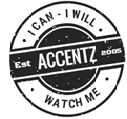 Welcome to Accentz Dance StudioWe are pumped to get started on our 16th season and so happy that you are with us for the ride. With the disruptions of COVID-19 we want to assure you that we are confident in our health and safety procedures and promise to deliver the very best dance, acting and singing education to you. The studio has been open for in person classes and summer camps since May 25th – it has been very clear to us just how important keeping the ARTS alive is. At Accentz, our students learn so much more than dancing, acting or singing. It is our goal for them to embrace values such as community, responsibility, respect, trust, kindness and mindfulness. As studio dance instructors, we lead by example and have a high expectation of good behaviour.Each student MUST complete a COVID-19 Waiver prior to attending their classes. Please take a few minutes to read through our new procedures to align with COVID-19 health & safety requirements. STAFF INTRO - We have the most wonderful staff working with and for you this yearBecky Martselos (Office/Preschool/Kinder/Tap) - Sarah Podollan (Jazz/Hip Hop/MyDanceJournal - Chris Larsen (Ballet) - Sally Benson (Dance Fit) – Rachel Vaz (Ballet/Jazz/Lyrical/Contemp/Acro) – Alex Patterson (DRAMA) – Larissa Stavrou(Jazz/Lyrical/Ballet) – Robin Nanji (Acro)  Heather Kwantes (Tap) - Ariel Klim (Musical Theater/Broadway Jazz/Singing/Acting) – Erica Vaz (Tap/Ballet/Acro) - Mika Lirette (Lyrical) – Susan Bensmiller (Ballet) – Robin Coogan-Penner (Yoga Flexibility) – Amie Roussel (Ballet/Lyrical) – Kennedy Knopf (Lyrical/Contemp)Quite the DREAM teamREGISTRATION & TUITION FEESRegistration fees are charged to accounts - $15 per student for the upcoming season.Tuition will be charged to your accounts on September 1st. Options of payment include : Etransfer / Online Credit Card / Cheques. Payment plans include : Annual 1 payment (5% discount) – Semi Annual  2 payments (September & February 1st)  - 10 x Equal Monthly PaymentsIMPORTANT DATES & TAD BITS1st day of dance is Friday September 11th. (However ….. Due to Miss Becky attending a mental skill training course on September 11-13, Saturday 12th Kinder, Preschool and Advanced Modern will be postponed. Your 1st Dance day will be the 19th)Dance Wear and Shoe orders. Please connect if you need to order prior to your class starting. I have fitting times available August 30th – September 3rd (info@accentz.ca)The studio will remain open on ALL School Pro-DaysThanks Giving : Studio will be closed Saturday October 10th and Monday October 12th Remembrance Day : Studio will be closed Wednesday November 11th Christmas Break – Studio closes after classes on Saturday December 19th and will reopen for classes on Monday January 4th 2021PARENT VOLUNTEERSAccentz is looking for parent volunteers to be involved in the upcoming months. We are reaching out for people to help us operate through the next few months. The benefit to helping would include having the opportunity to see your child in their classes working and to also add support to our dance community. Please email me if you are keen to helpStudent check in & outTaking younger students upstairs after class to meet parent.Studio supervisionBetween Class Cleaning/SanitizingCAR PARKINGPlease do not park in Accentz Spaces after 2pm. We have many teachers who need those spaces so that they can get to work. Please do not park in Natures Fare unless you are dropping off and going in to shop. Once finished shopping please move your car. Car Parking is an issue down town and I would appreciate that we all follow the guidelines laid out to save confrontation. With the exception of Preschool & Kinder classes – all classes are curbside drop off and pick up. Please be on time with pickup as we will bring the younger children up to meet youDRESS CODE AND ORDERING DANCE WEAR/SHOESPlease be sure to have correct dance attire for your classes. Dance is a fun yet disciplined activity and dressing correctly is a part of your training – please check class requirements when you log in to your account. I am ordering dance wear from Vancouver - if you need clothes or shoes, email me for an appointment – info@accentz.ca. The orders will arrive in a couple of days from ordering.Monday August 31st – Thursday 3rd 4-6pm : By AppointmentTuesday September 8th & Wednesday September 9th 4-6pm : By AppointmentINSTAGRAM - Be sure to join our social media pageshttps://www.instagram.com/accentzdance/AND FACEBOOKhttps://www.facebook.com/5678.ca/WWW.ACCENTZ.CAThe website is current with events, holidays and any important information that is studio related. I will post all News letters, so that you can find them for reference at a later date. There is also a studio calendar if you need to check in on a day to day basisACCENTZ LOGO WEAR* BellaCanvas Crop hoodies in 2 colors $50 	* Tanks $23    *Tshirts $25	* Regular Hoodies (2 Colors) $40-$45We have beautiful logowear for sale. If you would to pre-purchase any logowear please emails. We also have lots of previous logowear on “Ridiculous” sale This year truly is going to be an epic adventure. Thank you for helping us keep the ARTS alive. There will ALWAYS be Dance, Drama & Singing"COMMUNITY is like a big family"